Veuillez décrire de façon précise les modalités d’organisation des modules de formation proposés à distance (qu’ils soient organisés de façon synchrone ou asynchrone).Joindre à cette annexe le protocole individuel de formation type communiqué aux stagiaires répondant aux exigences du code du travail de Nouvelle-Calédonie.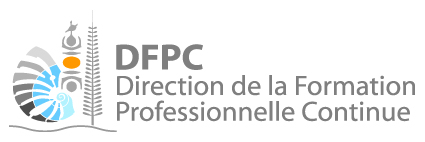 DEMANDE D’HABILITATIONANNEXE SPECIFIQUE FOADDEMANDE D’HABILITATIONANNEXE SPECIFIQUE FOADPRESTATAIRE DE FORMATIONPRESTATAIRE DE FORMATIONCERTIFICATION PROFESSIONNELLENom de l’organismeNom de l’organismeIntitulé1 – MODALITES DE POSITIONNEMENT DES STAGIAIRES1 – MODALITES DE POSITIONNEMENT DES STAGIAIRESDe quelle manière et par qui est réalisé le positionnement des stagiaires avant l’entrée en formation. Comment est géré l’individualisation des parcours…Gestion des entrées/sorties permanentesDocument(s) joint(s)2 – MOYENS INFORMATIQUES DEDIES AU SEIN DE L’ORGANISME2 – MOYENS INFORMATIQUES DEDIES AU SEIN DE L’ORGANISMEServeur, réseau, parc informatique, postes utilisateursDocument(s) joint(s)3 – CONFIGURATION MATERIELLE ET LOGICIELLE NECESSAIRE POUR LE STAGIAIRE3 – CONFIGURATION MATERIELLE ET LOGICIELLE NECESSAIRE POUR LE STAGIAIREServeur, réseau, parc informatique, postes utilisateursDocument(s) joint(s)4 – OUTILS UTILISES4 – OUTILS UTILISESPlateforme de formation, outils de communication et d’échange, outil de classe virtuelle, espace numérique de travail, etc…Document(s) joint(s)5 – RESSOURCES PEDAGOGIQUES MIS A DISPOSITION DES STAGIAIRES5 – RESSOURCES PEDAGOGIQUES MIS A DISPOSITION DES STAGIAIRESNature, niveau d’interaction, modalité de veille technique, etc…Document(s) joint(s)6 – MODALITES D’ANIMATION PEDAGOGIQUE6 – MODALITES D’ANIMATION PEDAGOGIQUEComment, quand et par qui sont assurées l’animation pédagogique des séances de formation et l’interaction entre stagiairesDocument à joindre : Document précisant, sur 1 action de formation, la modalité proposée pour chaque séquence pédagogique : synchrone (présentiel enrichi, classe virtuelle) ou asynchrone (forum, messagerie) ; individuel / collectifDocument(s) joint(s)7 – MODALITES DE SUIVI ET D’ACCOMPAGNEMENT PEDAGOGIQUE7 – MODALITES DE SUIVI ET D’ACCOMPAGNEMENT PEDAGOGIQUEComment, quand et par qui sont réalisés le suivi et la remédiation éventuelleDocument(s) joint(s)8 – PRODUCTIONS DES STAGIAIRES8 – PRODUCTIONS DES STAGIAIRESTravaux à réaliser par les stagiaires hors temps de connexion : type et évaluation de la durée de travailDocument(s) joint(s)9 – MODALITES D’EVALUATION DES ACQUIS9 – MODALITES D’EVALUATION DES ACQUISQuand et comment sont évaluées les acquisitions de compétencesDocuments à joindre : Exemples de tests, quizz, etc…Document(s) joint(s)10 – SUIVI DE L’ASSIDUITE10 – SUIVI DE L’ASSIDUITEModalités de suivi de l’assiduité et la participation des stagiaires (temps de connexion, réalisation des travaux, participation au chat, forum, messagerie, etc..)Documents à joindre : Relevé détaillé d’assiduité, Attestation d’assiduité, Bilan individuelDocument(s) joint(s)11 – MODALITES D’ASSISTANCE TECHNIQUE11 – MODALITES D’ASSISTANCE TECHNIQUEComment, quand et par qui est assuré le conseil aux utilisateurs sur l’utilisation des outils mis à leur dispositionDocument à joindre : guide technique ou FAQDocument(s) joint(s)12 – INFORMATIONS DIVERSES12 – INFORMATIONS DIVERSESGestion des données et RGPDProfessionnalisation des formateurs sur la maîtrise des outils FOADAutre (à compléter)Document(s) joint(s)